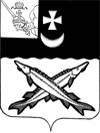 КОНТРОЛЬНО-СЧЕТНЫЙ ОРГАН БЕЛОЗЕРСКОГО МУНИЦИПАЛЬНОГО РАЙОНА161200, Вологодская область, г. Белозерск, ул. Фрунзе, д.35тел. (81756)  2-32-54,  факс (81756) 2-32-54,   e-mail: krk@belozer.ru  ЗАКЛЮЧЕНИЕпо результатам экспертизы проекта решения Представительного Собрания района «О внесении изменений  в решение Представительного Собрания района от 11.12.2020 № 82 «О районном бюджете на 2021 год и плановый период 2022-2023 годов»от 21 июня 2021 годаОснование для проведения экспертного заключения: Экспертиза проекта проведена на основании  пункта 12.2 статьи 12 Положения о Контрольно-счетном органе Белозерского муниципального района, утвержденного решением Представительного Собрания Белозерского муниципального района от 26.05.2020 № 33, пункта 3 плана работы Контрольно-счетного органа Белозерского муниципального района на 2021 год.Предмет финансово-экономической экспертизы: проект решения Представительного Собрания района о внесении изменений в решение Представительного Собрания района от 11.12.2020 № 82. Цель экспертизы: определение достоверности и обоснованности показателей вносимых изменений в решение Представительного Собрания района от 11.12.2020 № 82 «О районном бюджете на 2021 год и плановый период 2022-2023 годов».Сроки проведения: с 21.06.2021 по 21.06.2021.Для заключения  представлены следующие документы:проект решения Представительного Собрания района «О внесении изменений в решение Представительного Собрания района от 11.12.2020 № 82 «О районном бюджете на 2021 год и плановый период 2022-2023 годов» с приложениями;пояснительная записка к проекту решения; копия листа согласования проекта с результатами согласования;копии приказов  Финансового управления района о внесении  изменений и дополнений  в сводную бюджетную роспись районного бюджета: от 25.05.2021 № 81, от 02.06.2021 № 84, от 04.06.2021 №86, от 07.06.2021 №87, от 09.06.2021 № 89, от 11.06.2021 № 90, от 17.06.2021 №91;копии уведомлений Финансового управления района об изменении бюджетных ассигнований по расходам;проект дополнительного соглашения №1 к соглашению от 07.12.2020 № 1, заключенному между администрацией поселения и администрацией района;проект дополнительного соглашения №5 к соглашению от 07.12.2020 № 1, заключенному между администрацией поселения и администрацией района;приложение 10 к закону области «О внесении изменений в закон области «Об областном бюджете на 2021 год и плановый период 2022 и 2023 годов», приложение 12 к закону области «О внесении изменений в закон области «Об областном бюджете на 2021 год и плановый период 2022 и 2023 годов», приложение 25 к закону области «О внесении изменений в закон области «Об областном бюджете на 2021 год и плановый период 2022 и 2023 годов», приложение 30 к закону области «О внесении изменений в закон области «Об областном бюджете на 2021 год и плановый период 2022 и 2023 годов», приложение 32 к закону области «О внесении изменений в закон области «Об областном бюджете на 2021 год и плановый период 2022 и 2023 годов», приложение 35 к закону области «О внесении изменений в закон области «Об областном бюджете на 2021 год и плановый период 2022 и 2023 годов», приложение 36 к закону области «О внесении изменений в закон области «Об областном бюджете на 2021 год и плановый период 2022 и 2023 годов»Проектом решения Представительного Собрания района «О внесении изменений и дополнений  в решение Представительного Собрания района от 11.12.2020 № 82  предлагается  внести изменения в 9 приложений к районному бюджету из 16  утвержденных.В результате экспертизы проекта решения установлено:Проектом решения предлагается утвердить основные характеристики районного бюджета:на 2021 год:по доходам в сумме 632 271,9 тыс. рублей, что больше ранее утвержденного объема доходов на 13 240,3 тыс. рублей;по расходам в сумме 628 873,1 тыс. рублей, что больше ранее утвержденного объема расходов на 13 240,3 тыс. рублей.объем профицита бюджета в сумме 3 398,8 тыс. рублей.Нарушений ст. 92.1 Бюджетного кодекса РФ «Дефицит бюджета субъекта Российской Федерации, дефицит местного бюджета» не установлено.Изменения в плановые показатели  2022 и 2023 года не вносятся.Проектом решения предлагается изложить пункт 13 решения Представительного Собрания района от 11.12.2020 № 82 «О районном бюджете на 2021 год и плановый период 2022 и 2023 годов» в новой редакции, уточнив объем Дорожного фонда Белозерского муниципального района на 2021 год в размере 17 895,0 тыс. рублей, что больше ранее утвержденного объема  на 100,0 тыс. рублей.  Изменения в плановые показатели 2022 и 2023 годов не вносятся.Проектом решения предлагается изложить пункт 20 решения Представительного Собрания района от 11.12.2020 № 82 «О районном бюджете на 2021 год и плановый период 2022 и 2023 годов» в новой редакции, уточнив объем дотаций на поддержку мер по обеспечению сбалансированности бюджетов поселений на 2021 год в размере 19 948,9 тыс. рублей, что больше ранее утвержденного объема  на 7 863,1 тыс. рублей.Проектом решения предлагается:Изложить приложение 2 «Объем доходов районного бюджета, формируемый за счет налоговых и неналоговых доходов, а также безвозмездных поступлений на 2021 год и плановый период 2022 и 2023 годов к решению Представительного Собрания района от 11.12.2020 № 82 в новой редакции с учетом следующих изменений:1.1.В соответствии с проведенным анализом ожидаемого исполнения районного бюджета по налоговым и неналоговым доходам, проектом решения предлагается внести следующие поправки:Таблица №1                                                                                                                    тыс. рублей1.2. На основании Приложения 10 к закону области «О внесении изменений в закон области «Об областном бюджете на 2021 год и плановый период 2022 и 2023 годов», Приложения 12 к закону области «О внесении изменений в закон области «Об областном бюджете на 2021 год и плановый период 2022 и 2023 годов», Приложения 25 к закону области «О внесении изменений в закон области «Об областном бюджете на 2021 год и плановый период 2022 и 2023 годов», Приложения 30 к закону области «О внесении изменений в закон области «Об областном бюджете на 2021 год и плановый период 2022 и 2023 годов», Приложения 32 к закону области «О внесении изменений в закон области «Об областном бюджете на 2021 год и плановый период 2022 и 2023 годов», Приложения 35 к закону области «О внесении изменений в закон области «Об областном бюджете на 2021 год и плановый период 2022 и 2023 годов», Приложения 36 к закону области «О внесении изменений в закон области «Об областном бюджете на 2021 год и плановый период 2022 и 2023 годов» проектом  решения предлагается  увеличить объем безвозмездных поступлений на 2021 год на 13 240,3 тыс. рублей,  в том числе за счет:Таблица № 2                                                                                                                  тыс. рублей2. Приложения 6,7,8 к решению Представительного Собрания района от  11.12.2020 № 82 изложить  в новой редакции.Проектом предлагается:увеличить объем расходов на 2021 год  на сумму 13 240,3 тыс. рублей за счет увеличения объема поступления дотаций, субсидий, субвенций из вышестоящих бюджетов и прочих безвозмездных поступлений;произвести распределение и  перераспределение  бюджетных ассигнований в рамках утвержденного бюджета по отдельным показателям бюджетной классификации в разрезе ведомств, разделов и целевых статей, что не противоречит бюджетному законодательству.Предлагаемые изменения в разрезе по разделам, подразделам выглядят следующим образом:Таблица № 3                                                                                                                    тыс. рублейПроектом решения предлагается:увеличить объем расходовпо разделу «Национальная экономика» на 146,3 тыс. рублей;по разделу «Жилищно-коммунальное хозяйство» на 7 106,9 тыс. рублей;по разделу «Охрана окружающей среды» на 10,5 тыс. рублей;по разделу «Культура, кинематография» на 13,0 тыс. рублей;по разделу «Межбюджетные трансферты» на 7 863,1 тыс. рублей.сократить объем расходовпо разделу «Общегосударственные расходы» на  854,9 тыс. рублей;по разделу «Образование» на 448,7 тыс. рублей;по разделу «Социальная политика» на 666,9 тыс. рублей;по разделу «Физическая культура и спорт» на 71,0 тыс. рублей.Основные изменения в 2021 году, предусмотренные проектом решения, в разрезе главных распорядителей бюджетных средств выглядят следующим образом:Таблица №4                                                                                                                     тыс. рублейТак, проектом решения предусмотрено увеличение объема бюджетных ассигнований по Администрации района на 5 708,4 тыс. рублей, Представительному Собранию на 107,0 тыс. рублей и Финансовому Управлению на 7 863,1 тыс. рублей.3. Приложение 10 к решению Представительного Собрания района от 11.12.2020 № 82   изложить в новой редакции. Проектом предусмотрено увеличение общего объема средств на реализацию муниципальных программ в 2021 году на 13 133,3 тыс. рублей за счет увеличения объема  безвозмездных поступлений, а также  перераспределение  бюджетных ассигнований в  разрезе по мероприятиям отдельных  муниципальных программ, что не противоречит ст. 179 Бюджетного кодекса. Предлагаемые изменения на 2021 год:    Таблица № 5                                                                                                                   тыс. рублей                                                                                                                            Проект решения влечет за собой изменение объемов финансирования по 8 из 20 муниципальных программ, подлежащих реализации в 2021 году, а именно:МП «Развитие и совершенствование  сети  автомобильных дорог общего пользования муниципального значения Белозерского района на 2019-2021 годы» - объем финансирования увеличен на сумму 100,0 тыс. рублей, в том числе:  по основному мероприятию 3 «Содержание автомобильных дорог общего пользования местного значения» на 289,0 тыс. рублей, по основному мероприятию 6 «Передача полномочий администрациям сельских поселений на осуществление дорожной деятельности» на  100,0 тыс. рублей, по основному мероприятию 7 «Разработка проектно-сметной документации» уменьшен на 289,0 тыс. рублей. МП ««Энергосбережение на территории Белозерского муниципального района на 2017-2021 г.г.»  объем финансирования составит 7 040,4 тыс. рублей. Адресная программа по переселению граждан из аварийного жилищного фонда, расположенного на территории муниципального образования «Белозерский муниципальный район» на 2019-2025 годы объем финансирования уменьшен на 460,0 тыс. рублей, по основному мероприятию «Реализация регионального проекта «Обеспечение устойчивого сокращения непригодного для проживания жилищного фонда»;МП «Развитие системы образования Белозерского муниципального района на 2021-2025 годы» уменьшена на 367,2 тыс. рублей, в том числе по основному мероприятию 1 «Развитие системы дошкольного образования» объем финансирования увеличен на 50,2 тыс. рублей, по основному мероприятию 2 «Развитие системы общего образования» объем финансирования уменьшен на 1 698,0 тыс. рублей, по основному мероприятию 4 «Кадровое обеспечение системы образования района» объем финансирования уменьшен на 0,1 тыс. рублей, по основному мероприятию 5 «Модернизация сети муниципальных образовательных учреждений» объем финансирования увеличен на  1 280,7 тыс. рублей;МП «Управление муниципальными финансами Белозерского муниципального района на 2021-2025 годы» объем финансирования увеличен на сумму 7 863,1 тыс. рублей, в том числе:  по подпрограмме 2 «Поддержание устойчивого исполнения местных бюджетов и повышения качества управления муниципальными финансами на 2021-2025 годы» по основному мероприятию 2 «Поддержка мер по обеспечению сбалансированности бюджетов поселений» на 7 863,1 тыс. рублей;МП «Экономическое развитие  Белозерского муниципального района на 2021-2025 годы» - объем финансирования увеличен на 46,3 тыс. рублей;МП «Формирование современной городской среды на территории Белозерского муниципального района на 2019-2022 годы» - объем финансирования уменьшен на 33,5 тыс. рублей;МП «Обеспечение деятельности администрации Белозерского муниципального района и подведомственных учреждений на 2021-2025 годы» объем финансирования уменьшен  на сумму 1 055,8 тыс. рублей.4. Приложение 11 «Объем доходов и распределение бюджетных ассигнований Дорожного фонда Белозерского муниципального района на 2021 год и плановый период 2022 и 2023 годов» изложить в новой редакции, увеличив объем бюджетных ассигнований на 100,0 тыс. рублей, что соответствует ст.179.4 Бюджетного Кодекса РФ. 5. Приложение 13 «Распределение дотаций на поддержку мер по обеспеченности сбалансированности бюджетов поселений на 2021 год и плановый период 2022 и 2023 годов» к решению Представительного Собрания района от 11.12.2020 № 82  изложить в новой редакции на основании приложения 10 к закону области «О внесении изменений в закон области «Об областном бюджете на 2021 год и плановый период 2022 и 2023 годов».6. Приложение 14 «Объемы  межбюджетных трансфертов, выделяемых органами местного самоуправления района бюджетам поселений на осуществлении части полномочий по решению вопросов местного значения в соответствии с заключенными соглашениями на 2021 год» к решению Представительного Собрания района от 11.12.2020 № 82 изложить в новой редакции. Представленным проектом предусмотрено увеличение средств на обеспечение проживающих в поселении и нуждающихся в жилых помещениях малоимущих граждан жилыми помещениями, организация строительства муниципального жилищного фонда, создание условий для жилищного строительства на 15,0 тыс. рублей, в том числе:сельскому поселению Антушевское на сумму 15,0 тыс. рублей (проект дополнительного соглашения №1 к соглашению от 07.12.2020 № 1, заключенному между администрацией поселения и администрацией района),Представленным проектом предусмотрено увеличение средств на организацию в границах поселения электро-, тепло-, и водоснабжения  на сумме 402,2 тыс. рублей, в том числе:сельскому поселению Антушевское на сумму 402,2 тыс. рублей (проект дополнительного соглашения № 5 к соглашению от 07.12.2020 № 1, заключенному между администрацией поселения и администрацией района).7. Приложение 15  «Объемы  межбюджетных трансфертов, выделяемых на реализацию муниципальных программ Белозерского района на 2021 год»  к решению Представительного Собрания района от 11.12.2020 № 82 изложить в новой редакции.Проектом предусмотрено увеличение объема межбюджетных трансфертов на общую сумму 100,0 тыс. рублей, выделяемых бюджетам поселений на реализацию муниципальной программы «Развитие и совершенствование сети автомобильных дорог общего пользования муниципального значения Белозерского района на 2019-2021 годы», а именно:Куностьскому сельскому поселению на 100,0 тыс. рублей.Совместно с проектом решения представлен проект дополнительные соглашения к  соглашениям между администрацией Белозерского муниципального района и администрациями сельских поселений  в контрольно-счетный орган. Выводы:1. В нарушение п.25 Порядка разработки, реализации и оценки эффективности муниципальных программ Белозерского района, утвержденного постановлением администрации района от 25.09.2020 № 387 проектом данного решения по 7 муниципальным программам, предусмотрено внесение изменений без внесения изменений в муниципальные программы.2.   Представленный  проект  решения Представительного Собрания района  о внесении изменений  в решение Представительного Собрания района от 11.12.2020 № 82  не противоречит бюджетному законодательству  и рекомендован к принятию  с учетом предложений контрольно-счетного органа района и утверждения правовых актов о внесении изменений в муниципальные программы.  Предложения:	1. Представить в контрольно-счетный орган копии дополнительных соглашений, подтверждающих  изменение межбюджетных трансфертов, до принятия решения о внесении изменений в решение Представительного Собрания района от 11.12.2020 № 82 . 	2.  Представить в контрольно-счетный орган района утвержденные правовые акты о внесении изменений в муниципальные программы до принятия решения о внесении изменений в решение Представительного Собрания района от 11.12.2020 № 82 . Аудитор        контрольно-счетного органа района                	                                          М.А. Яковлева      Код  доходаНаименование групп, подгруппи статей  доходовУтверждено по бюджетуна 2021 год(решение от 24.05.2021№ 27)ПоправкиУточненный бюджет на 2021 год(проект решения)1231 00 00000 00 0000 000НАЛОГОВЫЕ И НЕНАЛОГОВЫЕ ДОХОДЫ136973,0136973,01 01 00000 00 0000 000НАЛОГИ НА ПРИБЫЛЬ, ДОХОДЫ104120,0- 3268,0100852,01 01 02000 01 0000 110Налог на доходы физических лиц104120,0- 3268,0100852,01 03 00000 00 0000 000НАЛОГИ НА ТОВАРЫ (РАБОТЫ, УСЛУГИ), РЕАЛИЗУЕМЫЕ НА ТЕРРИТОРИИ РОССИЙСКОЙ ФЕДЕРАЦИИ10 179,010 179,01 03 02231 01 0000 110Доходы от уплаты акцизов на дизельное топливо, подлежащие распределению между бюджетами субъектов Российской Федерации и местными бюджетами с учетом установленных дифференцированных нормативов отчислений в местные бюджеты (по нормативам, установленным Федеральным законом о федеральном бюджете в целях формирования дорожных фондов субъектов Российской Федерации)4 040,04 040,01 03 02241 01 0000 110Доходы от уплаты акцизов на моторные масла для дизельных и (или) карбюраторных (инжекторных) двигателей, подлежащие распределению между бюджетами субъектов Российской Федерации и местными бюджетами с учетом установленных дифференцированных нормативов отчислений в местные бюджеты (по нормативам, установленным Федеральным законом о федеральном бюджете в целях формирования дорожных фондов субъектов Российской Федерации)40,040,01 03 02251 01 0000 110Доходы от уплаты акцизов на автомобильный бензин, подлежащие распределению между бюджетами субъектов Российской Федерации и местными бюджетами с учетом установленных дифференцированных нормативов отчислений в местные бюджеты (по нормативам, установленным Федеральным законом о федеральном бюджете в целях формирования дорожных фондов субъектов Российской Федерации)6 099,06 099,01 05 00000 00 0000 000НАЛОГИ НА СОВОКУПНЫЙ ДОХОД15 139,0+ 2790,017 929,01 05 01000 00 0000 110Налог, взимаемый в связи с применением упрощенной системы налогообложения12 498,0+1970,014468,01 05 02000 02 0000 110Единый налог на вмененный доход для отдельных видов деятельности1 950,0+ 20,01970,01 05 03000 01 0000 110Единый сельскохозяйственный налог91,0091,01 05 04000 02 0000 110Налог, взимаемый в связи с применением патентной системы налогообложения600,0+ 800,01400,01 08 00000 00 0000 000ГОСУДАРСТВЕННАЯ ПОШЛИНА1800,01800,01 11 00000 00 0000 000ДОХОДЫ ОТ ИСПОЛЬЗОВАНИЯ ИМУЩЕСТВА, НАХОДЯЩЕГОСЯ В ГОСУДАРСТВЕННОЙ И МУНИЦИПАЛЬНОЙ СОБСТВЕННОСТИ4025,04025,01 12 00000 00 0000 000ПЛАТЕЖИ ПРИ ПОЛЬЗОВАНИИ ПРИРОДНЫМИ РЕСУРСАМИ23,0+ 2,025,01 13 00000 00 0000 000ДОХОДЫ ОТ ОКАЗАНИЯ ПЛАТНЫХ УСЛУГ (РАБОТ) И КОМПЕНСАЦИИ ЗАТРАТ ГОСУДАРСТВА125,0+ 80,0205,01 14 00000 00 0000 000ДОХОДЫ ОТ ПРОДАЖИ МАТЕРИАЛЬНЫХ И НЕМАТЕРИАЛЬНЫХ АКТИВОВ915,0+ 316,01231,01 16 00000 00 0000 000ШТРАФЫ, САНКЦИИ, ВОЗМЕЩЕНИЕ УЩЕРБА647,0+ 80,0727,01 17 00000 00 0000 000ПРОЧИЕ НЕНАЛОГОВЫЕ ДОХОДЫ0,00,0Код  доходаНаименование групп, подгрупп и статей  доходовУтверждено по бюджетуна 2021 год(решение от 24.05.2021№ 27)ПоправкиУточненный бюджет на 2021 год(проект решения)2 00 00000 00 0000 000БЕЗВОЗМЕЗДНЫЕ ПОСТУПЛЕНИЯ482058,6+ 13240,3495298,92 02 00000 00 0000 000БЕЗВОЗМЕЗДНЫЕ ПОСТУПЛЕНИЯ ОТ ВЫШЕСТОЯЩИХ БЮДЖЕТОВ СИСТЕМЫ РОССИЙСКОЙ ФЕДЕРАЦИИ475141,9+ 13220,3488362,2ДОТАЦИИ БЮДЖЕТАМ МУНИЦИПАЛЬНЫХ РАЙОНОВ120076,5+ 9398,1129474,62 02 15001 05 0000 150Дотации бюджетам муниципальных районов на выравнивание бюджетной обеспеченности из бюджета субъекта Российской Федерации44224,044224,02 02 15002 05 0000 150Дотации бюджетам муниципальных районов на поддержку районов на поддержку мер по обеспечению сбалансированности32137,3+ 9398,141535,42 02 15009 05 0000 150Дотации бюджетам муниципальных районов на частичную компенсацию дополнительных расходов на повышение оплаты труда работников бюджетной сферы и иные цели43715,243715,2СУБСИДИИ БЮДЖЕТАМ МУНИЦИПАЛЬНЫХ РАЙОНОВ153857,9+ 6842,0160699,92 02 20077 05 0000 150Субсидии бюджетам муниципальных районов  на проектирование, строительство, реконструкцию и капитальный ремонт объектов социальной инфраструктуры муниципальной собственности за счет прочих безвозмездных поступлений в рамках подпрограммы «Физическая культура и массовый спорт» государственной  программы «Развитие физической культуры и спорта в Вологодской области на 2021-2025 года»35017,335017,32 02 20077 05 0000 150Субсидии бюджетам муниципальных районов на подготовку объектов теплоэнергетики, находящихся в муниципальной собственности, к работе в осенне-зимний период в рамках подпрограммы «Энергосбережение и повышение энергетической эффективности на территории Вологодской области» государственной программы «Развитие топливно-энергетического комплекса и коммунальной инфраструктуры на территории Вологодской области на 2021-2025 годы» 0,0+ 6829,26829,22 02 20299 05 0000 150Субсидии бюджетам муниципальных районов на обеспечение мероприятий по переселению граждан из аварийного жилищного фонда, в том числе переселению граждан из аварийного жилищного фонда с учетом необходимости развития малоэтажного жилищного строительства, за счет средств, поступивших от государственной корпорации - Фонда содействия реформированию жилищно-коммунального хозяйства74911,774911,72 02 20302 05 0000 150Субсидии бюджетам муниципальных районов на обеспечение мероприятий по переселению граждан из аварийного жилищного фонда, в том числе переселению граждан из аварийного жилищного фонда с учетом необходимости развития малоэтажного жилищного строительства, за счет средств бюджетов3121,33121,32 02 25304 05 0000 150Субсидии бюджетам муниципальных районов на организацию бесплатного горячего питания обучающихся, получающих начальное общее образование в государственных муниципальных образовательных организациях7921,77921,72 02 25497 05 0000 150Субсидии бюджетам муниципальных районов на реализацию мероприятий по обеспечению жильем молодых семей в рамках подпрограммы «Создание условий для обеспечения доступным жильем граждан области» государственной программы «Обеспечение населения Вологодской области доступным жильем и создание благоприятных условий проживания на 2021-2025 годы»618,8618,82 02 25511 05 0000 150Субсидии бюджетам муниципальных районов на проведение комплексных кадастровых работ в рамках подпрограммы «Повышение эффективности управления и распоряжения земельно-имущественным комплексом области» государственной программы «Совершенствование системы управления и распоряжения земельно-имущественным комплексом области на 2021-2025 годы»765,0765,02 02 25555 05 0000 150Субсидии бюджетам муниципальных районов на поддержку государственных программ субъектов Российской Федерации и муниципальных программ формирования современной городской среды258,4- 33,5224,92 02 27112 05 0000 150Субсидии бюджетам муниципальных районов на обеспечение проведения капитальных ремонтов домов культуры в сельских населённых пунктах, за исключением домов культуры, расположенных на территориях административных центров муниципальных районов в рамках подпрограммы «Сохранение и развития культурного потенциала, документального наследия Вологодской области» государственной программы «Развитие культуры, туризма и архивного дела Вологодской области на 2021-2025 годы»2249,22249,22 02 29999 05 0000 150Субсидии бюджетам муниципальных районов на обеспечение развития и укрепления материально-технической базы сельских библиотек в рамках подпрограммы «Сохранение и развития культурного потенциала, документального наследия Вологодской области» государственной программы «Развитие культуры, туризма и архивного дела Вологодской области на 2021-2025 годы»1372,51372,52 02 29999 05 0000 150Субсидии бюджетам муниципальных районов на внедрение и (или) эксплуатацию аппаратно-программного комплекса "Безопасный город" в рамках реализации подпрограммы "Профилактика преступлений и иных правонарушений" государственной программы "Обеспечение профилактики правонарушений, безопасности населения и территории Вологодской области в 2021-2025 годах"105,9105,92 02 29999 05 0000 150Субсидии бюджетам муниципальных районов на осуществление дорожной деятельности в отношении автомобильных дорог общего пользования местного значения в рамках подпрограммы "Автомобильные дороги" государственной программы Вологодской области "Дорожная сеть и транспортное обслуживание в 2021–2025 годах"3144,23144,22 02 29999 05 0000 150Субсидии бюджетам муниципальных районов на осуществление дорожной деятельности в отношении автомобильных дорог общего пользования местного значения для обеспечения подъездов к земельным участкам, предоставляемым отдельным категориям граждан в рамках подпрограммы "Автомобильные дороги" государственной программы Вологодской области "Дорожная сеть и транспортное обслуживание в 2021–2025 годах"1000,21000,22 02 29999 05 0000 150Субсидии бюджетам муниципальных районов на развитие мобильной торговли в малонаселенных и  (или) труднодоступных населенных пунктах в рамках подпрограммы "Развитие торговли" государственной программы "Экономическое развитие Вологодской области на 2021-2025 годы"364,4+ 46,3410,72 02 29999 05 0000 150Субсидии бюджетам муниципальных районов на муниципальных маршрутах регулярных перевозок по регулируемым тарифам в рамках подпрограммы "Транспортное обслуживание населения" государственной программы Вологодской области "Дорожная сеть и транспортное обслуживание в 2021–2025 годах"3447,43447,42 02 29999 05 0000 150Субсидии бюджетам муниципальных районов на строительство, реконструкцию и капитальный ремонт централизованных систем водоснабжения и водоотведения19100,019100,02 02 29999 05 0000 150Субсидии бюджетам муниципальных районов на организацию и проведение на территории муниципального образования по месту жительства и (или) по месту отдыха организованных занятий граждан физической культурой в рамках подпрограммы "Физическая культура и массовый спорт" государственной программы "Развитие физической культуры и спорта в Вологодской области на 2021-2025 годы"300,0300,02 02 29999 05 0000 150Субсидии бюджетам муниципальных районов на реализацию проекта «Народный бюджет»98,098,02 02 29999 05 0000 150Субсидии бюджетам муниципальных районов на реализацию мероприятий по предупреждению детского дорожно-транспортного травматизма в рамках подпрограммы "Безопасность дорожного движения" государственной программы "Обеспечение профилактики правонарушений, безопасности населения и территории Вологодской области в 2021-2025 годах"61,961,9СУБВЕНЦИИ БЮДЖЕТАМ МУНИЦИПАЛЬНЫХ РАЙОНОВ200867,5- 3019,8197847,72 02 30024 05 0000 150Субвенции бюджетам муниципальных районов на осуществление отдельных государственных полномочий в соответствии с законом области  от 28 апреля 2006 года № 1443-ОЗ "О наделении органов местного самоуправления муниципальных районов и городских округов Вологодской области отдельными государственными полномочиями в сфере архивного дела"405,2405,22 02 30024 05 0000 150Субвенции бюджетам муниципальных районов на осуществление отдельных государственных полномочий в сфере межбюджетных отношений в соответствии с законом области от 6 декабря 2013 года № 3223-ОЗ "О наделении органов местного самоуправления отдельными государственными полномочиями области по расчету и предоставлению дотаций на выравнивание бюджетной обеспеченности поселений бюджетам поселений за счет средств областного бюджета"    3131,53131,52 02 30024 05 0000 150Субвенции бюджетам муниципальных районов на осуществление отдельных государственных полномочий в соответствии с законом области от 15 января 2013 года № 2966-ОЗ "О наделении органов местного самоуправления отдельными государственными полномочиями по отлову и содержанию безнадзорных животных"88,288,22 02 30024 05 0000 150Субвенции бюджетам муниципальных районов на осуществление отдельных государственных полномочий в соответствии с законом области от 25 декабря 2013 года № 3248-ОЗ "О наделении органов местного самоуправления отдельными государственными полномочиями по предупреждению и ликвидации болезней животных, защите населения от болезней, общих для человека и животных"10,410,42 02 30024 05 0000 150Субвенции бюджетам муниципальных районов на осуществление отдельных государственных полномочий в соответствии с законом области от 10 декабря 2014 года № 3526-ОЗ "О наделении органов местного самоуправления отдельными государственными полномочиями в сфере организации деятельности многофункциональных центров предоставления государственных и муниципальных услуг"4542,5+ 38,14580,62 02 30024 05 0000 150Субвенции бюджетам муниципальных районов на обеспечение дошкольного образования в муниципальных образовательных организациях области, начального общего, основного общего, среднего общего образования в муниципальных общеобразовательных организациях, обеспечение дополнительного образования детей в муниципальных общеобразовательных организациях158011,2158011,22 02 30024 05 0000 150Субвенции бюджетам муниципальных районов на осуществление отдельных государственных полномочий в соответствии с законом области от 17 декабря 2007 года № 1719-ОЗ "О наделении органов местного самоуправления отдельными государственными полномочиями в сфере образования"14766,4- 2404,012362,42 02 30024 05 0000 150Субвенции бюджетам муниципальных районов на осуществление отдельных государственных полномочий в соответствии с законом области от 10 декабря 2018 года № 4463-ОЗ "О наделении органов местного самоуправления отдельными государственными полномочиями по предоставлению единовременной денежной выплаты взамен предоставления земельного участка гражданам, имеющим трех и более детей"5215,35215,32 02 35120 05 0000 150Субвенции бюджетам муниципальных районов на осуществление полномочий по составлению (изменению) списков кандидатов в присяжные заседатели федеральных судов общей юрисдикции в Российской Федерации9,19,12 02 35134 05 0000 150Субвенции бюджетам муниципальных районов на осуществление полномочий по обеспечению жильем отдельных категорий граждан, установленных Федеральным законом от 12 января 1995 года N 5-ФЗ "О ветеранах", в соответствии с Указом Президента Российской Федерации от 7 мая 2008 года N 714 "Об обеспечении жильем ветеранов Великой Отечественной войны 1941 - 1945 годов"1375,2- 1375,20,02 02 35135 05 0000 150Субвенции бюджетам муниципальных районов на осуществление полномочий по обеспечению жильем отдельных категорий граждан, установленных Федеральным законом от 12 января 1995 года № 5-ФЗ "О ветеранах"663,0+ 721,31384,32 02 35176 05 0000 150Субвенции бюджетам муниципальных районов на осуществление полномочий по обеспечению жильем отдельных категорий граждан, установленных Федеральным законом от 24 ноября 1995 года N 181-ФЗ "О социальной защите инвалидов в Российской Федерации"687,6687,62 02 35303 05 0000 150Субвенции бюджетам муниципальных районов на ежемесячное денежное вознаграждение за классное руководство9343,29343,22 02 35469 05 0000 150Субвенции бюджетам муниципальных районов на проведение Всероссийской переписи населения 2020 года298,8298,82 02 36900 05 0000 150Единая субвенция бюджетам муниципальных районов2319,92319,9ИНЫЕ МЕЖБЮДЖЕТНЫЕ ТРАНСФЕРТЫ БЮДЖЕТАМ МУНИЦИПАЛЬНЫХ РАЙОНОВ7227,47227,42 02 40014 05 0000 150Межбюджетные трансферты, передаваемые бюджетам муниципальных районов из бюджетов поселений на осуществление части полномочий по решению вопросов местного значения в соответствии с заключенными соглашениями:6887,46887,42 02 40014 05 1000 150Антушевское поселение609,7609,72 02 40014 05 2000 150Артюшинское поселение663,2663,22 02 40014 05 5000 150г. Белозерск4040,54040,52 02 40014 05 7000 150Глушковское поселение406,6406,62 02 40014 05 1100 150Куностьское поселение557,2557,22 02 40014 05 1300 150Шольское поселение610,2610,22 02 49999 05 0000 150Иные межбюджетные трансферты бюджетам муниципальных районов на комплектование книжных фондов муниципальных библиотек в рамках подпрограммы "Сохранение и развитие культурного потенциала, документального наследия Вологодской области" государственной программы "Развитие культуры, туризма и архивного дела Вологодской области на 2021-2025 годы"340,0340,02 04 00000 00 0000 000БЕЗВОЗМЕЗДНЫЕ ПОСТУПЛЕНИЯ ОТ НЕГОСУДАРСТВЕННЫХ ОРГАНИЗАЦИЙ19,819,82 04 05020 05 0000 150Поступления от денежных пожертвований, предоставляемых негосударственными организациями получателям средств бюджетов муниципальных районов19,819,82 07 00000 00 0000 000ПРОЧИЕ БЕЗВОЗМЕЗДНЫЕ ПОСТУПЛЕНИЯ9,5+ 20,029,52 07 05020 05 0000 150Поступления от денежных пожертвований, предоставляемых физическими лицами получателям средств бюджетов муниципальных районов9,5+ 20,029,5НаименованиеРазделПодраздел2021 год2021 год2021 годНаименованиеРазделПодразделУтверждено решением от 24.05.2021 № 27Отклонения(+;-)Проект решения123456Общегосударственные  вопросыв том числе:0194024,8- 854,993169,9функционирование высшего должностного лица муниципального образования01021961,81961,8функционирование   представительных органов муниципального образования01033855,6+ 107,03962,6функционирование исполнительных органов муниципальных образований010422983,0- 1000,021983,0судебная система01059,19,1обеспечение деятельности финансовых органов и органов финансового надзора01067339,97339,9резервные фонды01110,00,0другие общегосударственные вопросы011357875,4+ 38,157913,5Национальная  безопасность и правоохранительная деятельностьв том числе032381,62381,6защита населения и территорий от  чрезвычайных ситуаций природного и техногенного характера, гражданская оборона03092115,72115,7другие вопросы в области национальной безопасности и правоохранительной деятельности0314265,9265,9Национальная экономикав том числе:0429999,4+ 146,330145,7транспорт04083554,13554,1дорожное хозяйство040917795,0+ 100,017895,0другие вопросы в области национальной экономики04128650,3+ 46,38696,6Жилищно-коммунальное хозяйствов том числе:05103991,5+ 7106,9111098,4Жилищное хозяйство050179137,4- 460,078677,4коммунальное хозяйство050220140,0+ 7040,427180,4благоустройство0503284,3- 33,5250,8другие вопросы в области жилищно-коммунального хозяйства05054429,8+ 560,04989,8Охрана окружающей средыв том числе:06142,8+ 10,5153,3охрана объектов растительного и животного мира и среды их обитания060310,410,4другие вопросы в области охраны окружающей среды0605132,4+ 10,5142,9Образованиев том числе:07273649,9- 448,7273201,2дошкольное образование070175579,6+ 536,876116,4общее образование0702168554,5+ 1353,8169908,3дополнительное образование детей070311530,8+ 8,611539,4молодежная политика0707369,8- 10,5359,3другие вопросы в области образования070917615,2- 2337,415277,8Культура, кинематографияв том числе:0833611,9+13,033624,9культура080133611,9+13,033624,9Здравоохранениев том числе:0988,288,2Санитарно-эпидемиологическое благополучие090788,288,2Социальная политикав том числе:1016382,4- 666,915715,5пенсионное обеспечение10012160,02160,0социальное обеспечение населения10039267,5- 653,98613,6охрана семьи и детства10043455,43455,4другие вопросы в области социальной политики10061499,5-13,01486,5Физическая культура и спортв том числе:1144138,5- 71,044209,5физическая культура110144138,5-71,044209,5Обслуживание государственного и муниципального долгав том числе:1310,010,0обслуживание государственного и муниципального долга130110,010,0Межбюджетные трансферты общего характера бюджетам  бюджетной системы Российской Федерациив том числе:1417211,8+ 7863,125074,9дотации на выравнивание бюджетной обеспеченности субъектов РФ и муниципальных образований14015126,05126,0иные дотации140212085,8+ 7863,119948,9ВСЕГО РАСХОДОВ615 632,8+ 13240,3628873,1НаименованиеГРБСУтверждено решением от 30.03.2020№ 11Отклонения(+;-)Проектрешения12345Администрация района027285754,0+ 5708,4291462,4Представительное  Собрание района0286209,4+ 107,06316,4Управление муниципального заказа района6601458,51458,5Финансовое  управление района66141703,9+ 7863,149567,0Управление образования района663269437,5- 438,2268999,3Управление имущественных отношений66411069,511069,5Итого расходов615632,8+ 13240,3628873,1Наименование муниципальной программыКЦСРУтверждено решением от 24.05.2021№ 27Отклонения(+;-)ПроектрешенияОснования123456Развитие и совершенствование  сети  автомобильных дорог общего пользования муниципального значения Белозерского района на 2019-2021 годы04 0 00 0000017219,0+ 100,017319,0Изменения в программу не представлены в КСО вместе с проектом решенияМуниципальная программа «Энергосбережение на территории Белозерского муниципального района на 2017-2021 г.г.»18 0 00 000000,0+ 7040,47040,4Постановление Администрации района от 16.06.2021 №204Адресная программа по переселению граждан из аварийного жилищного фонда, расположенного на территории муниципального образования «Белозерский муниципальный район» на 2019-2025 годы26 0 00 0000079137,4- 460,078677,4Изменения в программу не представлены в КСО вместе с проектом решения Организация отдыха и занятости детей Белозерского муниципального района в каникулярное время на 2020-2025 годы27 0 00 00000500,0500,0Муниципальная программа основных направлений кадровой политики в Белозерском муниципальном районе на 2021-2025 годы28 0 00 00000392,0392,0Развитие физической культуры и спорта Белозерского муниципального района  на 2020-2025 годы29 0 00 0000044137,244137,2Развитие системы образования Белозерского муниципального района на 2021-2025 годы30 0 00 00000268868,8- 367,2268501,6Изменения в программу не представлены в КСО вместе с проектом решенияРазвития туризма в Белозерском муниципальном районе «Белозерск-Былинный город» на 2021-2025 г.г.31 0 00 000008156,78156,7Муниципальная программа охраны  окружающей среды и рационального использования природных ресурсов на 2021-2025 годы32 0 00 0000020000,020000,0Управление муниципальными финансами Белозерского муниципального района на 2021-2025 годы33 0 00 0000041703,9+ 7863,149567,0Изменения в программу не представлены в КСО вместе с проектом решенияРазвитие культуры Белозерского муниципального района на 2020- 2025 годы34 0 00 0000040909,940909,9Обеспечение профилактики правонарушений, безопасности населения на территории Белозерского муниципального района в 2021-2025 годах35 0 00 00000255,9255,9Молодежь Белозерья на 2020-2025 годы36 0 00 000001 269,31 269,3Формирование законопослушного поведения участников дорожного движения в Белозерском муниципальном районе на 2021-2025 годы37 0 00 00000130,0130,0Экономическое развитие  Белозерского муниципального района на 2021-2025 годы38 0 00 00000493,6+ 46,3539,9Изменения в программу не представлены в КСО вместе с проектом решенияФормирование современной городской среды на территории Белозерского муниципального районана 2019-2022 годы46 0 00 00000284,3- 33,5250,8Изменения в программу не представлены в КСО вместе с проектом решенияРазвитие и совершенствование  сети  автомобильных дорог общего пользования муниципального значения Белозерского района на 2022-2025 годы47 0 00 000000,00,0Управление  и распоряжением  муниципальным имуществом Белозерского муниципального района на 2020-2025 годы48 0 00 0000010 869,510 869,5Обеспечение деятельности администрации Белозерского муниципального района и подведомственных учреждений на 2021-2025 годы50 0 00 0000073 453,4- 1055,872397,6Изменения в программу не представлены в КСО вместе с проектом решенияФормирование современной городской среды на территории Белозерского муниципального районана 2023-2025 годы51 0 00 000000,00,0607 780,9+ 13 133,3620 914,2